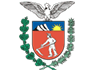        VAGAS DISPONÍVEIS PARA O DIA 16/02/2024.                    PODE SOFRER ALTERAÇÕES**FAVOR PORTAR DOCUMENTOS PESSOAIS E CURRÍCULO.**ATENDIMENTO DAS 08:30 AS 12:00 E DAS 13:00 AS 16:30ENDEREÇO: RUA BENJAMIN CONSTANT N° 545TELEFONE: 3232-5898                               AGÊNCIA DO TRABALHADOR DE CASTRO                             RUA BENJAMIN CONSTANT, 545                  VAGAS QUE EXIGÊ EXPERIENCIA  MINIMA DE 6 MESESCOMPROVADA EM CARTEIRAQTDESCRIÇÃO DA VAGA01AJUDANTE DE SOLDADOR – MÉDIO COMPLETO 01AUXILIAR ADMINISTRATIVO01AUXILIAR CONTÁBIL (CURSANDO CONTABILIDADE)02AUXILIAR DE CONFEITEIRODISPONIBILIDADE DE HORÁRIOS01AUXILIAR DE ESCRITÓRIO01AUXILIAR DE ELETRICISTA01AUXILIAR DE EXPEDIÇÃO01AUXILIAR DE LOGISTICA01AUXILIAR DE MANUTENÇÃO01CASEIRO01CONTRA- MESTRE -  VAGA TEMPORÁRIA +OU- 10 MESES 01COZINHEIRO01ELETRICISTA DE INSTALAÇÕES INDUSTRIAIS – MÉDIO COMPLETO 01ELETRICISTA  INDUSTRIAL – CNH B01ELETROMECÂNICO  – CNH B01ENCARREGADO DE UPL (UNIDADE PRODUTORA DE LEITÕES)01GERENTE DE VENDAS – CURSO NA AREA DE VENDAS E MARKETING01MECÂNICO AUTOMOTIVO -LINHA LEVE (CNH B)01MECÂNCO DIESEL  - CNH B01MESTRE DE OBRAS – VAGA TEMPORÁRIA +OU- 10 MESES 15MONTADOR DE ESTRUTURAS METÁLICAS01MOTORISTA DE CAMINHÃO – FUNDAMENTAL COMPLETO – CNH C- TRABALHAR EM VENTANIA01MOTORISTA DE CAMINHÃO MUNCK - MÉDIO COMPLETO  – CNH D OU E 01OPERADOR DE CALDEIRA (CURSO DE OPERADOR)01OPERADOR DE MUNCK – MÉDIO COMPLETO – CNH D OU E01PINTOR INDUSTRIAL01PINTOR DE OBRAS -CNHB01PROJETISTA03SOLDADOR01TÉNCICO EM EDIFICAÇÕES (CURSO TÉCNICO-CNH B)01 TÉCNICO EM ELETROMECÂNICA – CURSO TÉCNICO 01TÉCNICO EM ELETROTÉCNICO (CURSO TÉCNICO)01TÉCNICO EM MANUTENÇÃO DE EQUIPAMENTOS DE INFORMÁTICA CNH B02TORNEIRO MECÂNICO02VENDEDOR INTERNOQTVAGAS COM EXPERIÊNCIA - NÃO NECESSESSARIAMENTE  COMPROVADA EM CARTEIRA. CONHECIMENTO NA FUNÇÃO E/OU REFERENCIAS01AUXILIAR DE COZINHA01AUXILIAR DE ELETRICISTA01AUXILIAR TÉCNICO EM INFORMÁTICA 02CARPINTEIRO -  VAGA TEMPORÁRIA +OU- 10 MESES 01CARPINTEIRO -  ENTREVISTA NA AGÊNCIA DIA 15/02 AS 10:00 HRS01COPEIRO01COSTUREIRA01DIARISTA – 2 VEZES NA SEMANA01ELETRICISTA –  CNH B01ELETROMECÂNICO – CNH B (CURSO TÉCNICO)02EMPREGADO DOMÉSTICO 01ENGENHEIRO CIVIL – SUPERIOR EM ENGª CIVIL  - CNH B01MONTADOR DE PRÉ MOLDADOS02SERVENTE DE OBRAS -  VAGA TEMPORÁRIA +OU- 10 MESES 01VENDEDOR INTERNOQTVAGAS SEM EXPERIÊNCIA06AJUDANTE DE CARGA E  DESCARGA – VAGA TEMPORÁRIA 30 DIAS50AUDITOR AGRÍCOLA – MÉDIO COMPLETO –  CNH B - VAGA TEMPORÁRIA DE 60 A 90 DIAS 08AUXILIAR DE LINHA DE PRODUÇÃO – DISPONIBILIDADE DE HORÁRIO01AUXILIAR DE PRODUÇÃO (AJUDANTE DE CARGA E DESCARGA) ENSINO MÉDIO COMPLETO OU CURSANDO)01ESTAGIÁRIO EM INFORMÁTICA – SUPERIOR NA AREA DE TECNOLOGIA: INFORMÁTICA, MARKETING OU DESIGN GRÁFICO02ESTAGIÁRIO(A) EM PRODUÇÃO1 ANO DE ESTÁGIO – CURSANDO SUPERIOR ENGENHARIA QUÍMICA, ENGENHARIA DE ALIMENTOS, PRODUÇÃO E AFINS 02ESTAGIÁRIO(A) EM MANUTENÇÃO ELÉTRICA E MECÂNICA1 ANO DE ESTÁGIO – CURSANDO SUPERIOR EM ENGENHARIA ELÉTRICA, MECÂNICA01ESTÁGIARIO(A) EM GESTÃO DE PESSOAS1 ANO DE ESTÁGIOS – CURSANDO SUPERIOR EM ADMINISTRAÇÃO, RECURSOS HUMANOS, SERVIÇO SOCIAL, PSCOLOGIA, DIREITO OU AREAS A FINS02ESTAGIÁRIO(A) EM PRODUÇÃO4 MESES DE ESTÁGIO - CURSANDO SUPERIOR ENGENHARIA QUÍMICA, ENGENHARIA DE ALIMENTOS, PRODUÇÃO E AFINS – SEM REMUNERAÇÃO 03ESTAGIÁRIO(A) EM CONTROLE DE QUALIDADE4 MESES DE ESTÁGIO – CURSANDO SUPERIOR ENGENHARIA DE ALIMENTOS, QUÍMICA, MEDICINA VETERINÁRIA E AREAS RELACIONADAS – SEM REMUNERAÇÃO 01TÉCNICO EM SAÚDE BUCAL (CURSO TÉCNICO/CARTEIRINHA)01TRABALHADOR NA SUINOCULTURA – MÉDIO COMPLETO – TRABALHAR EM VENTANIA02TRABALHADOR AGROPECUÁRIO EM GERAL01VENDEDOR INTERNO – MÉDIO COMPLETO 01VENDEDOR INTERNO (INFORMATICA/ENSINO MÉDIO COMPLETO-CNHB)